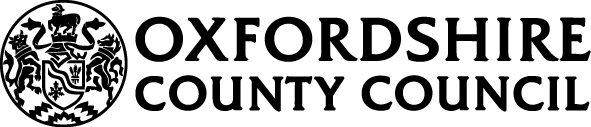 Dear Matthew,Officer Recommendations to 4th August 2016 Planning Committee for Applications  14/01932/OUT and 15/01326/OUT (Banbury 17, Salt Way): Delivery of Link RoadThank you for your consideration of OCC’s consultation response to the above applications in your committee reports and for the continuing constructive joint working on this allocation site.  I am writing to recommend that you consider a slight variation to the recommendations to Planning Committee for both applications in order to ensure delivery of the link road across the Banbury 17 allocation site between Bloxham Road and White Post Road.As you are aware, subject to grant of planning permission for both applications, if implementation of either permission is stalled or development is not commenced as expected, there is a small but significant risk that full and early delivery of the link road will not be possible.  To cover this eventuality, we would wish to ensure there are options in place for full and early delivery of the link road as required by policy Banbury 17.  Point 3 on both of the recommendations requires an appropriate legal mechanism by which delivery of a completed spine road is secured.  However, as currently written this is an ‘either/or’ requirement, along with a ceiling on the amount of development that can take place.  OCC would strongly recommend that both these requirements are necessary to ensure full delivery of the link road and that the either/or option is removed.  Imposition of a ceiling alone would not ensure delivery of a complete spine road.If on reflection you decide not to amend the recommendation, I would be grateful if you could share the above advice from OCC with your Planning Committee.Please do not hesitate to contact me if you wish to discuss this matter further.Yours sincerely David FlavinDavid FlavinSenior Planning Officer (Cherwell Locality)Infrastructure DevelopmentDirect line: 07796 948386Email: david.flavin@oxfordshire.gov.ukwww.oxfordshire.gov.uk